158183 - Lodge 1 and Lodge 2 Mark Close, Alston Development Plan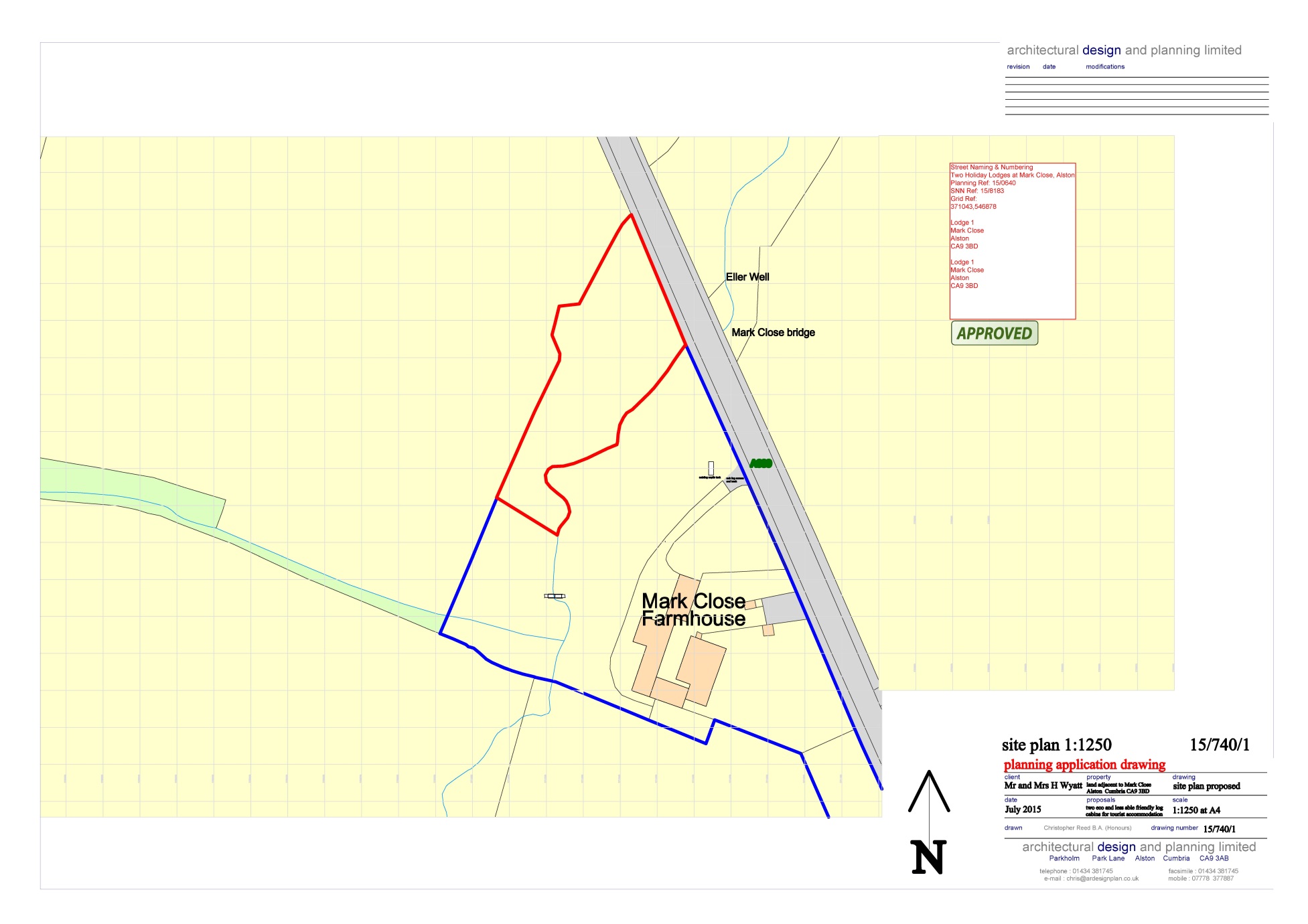 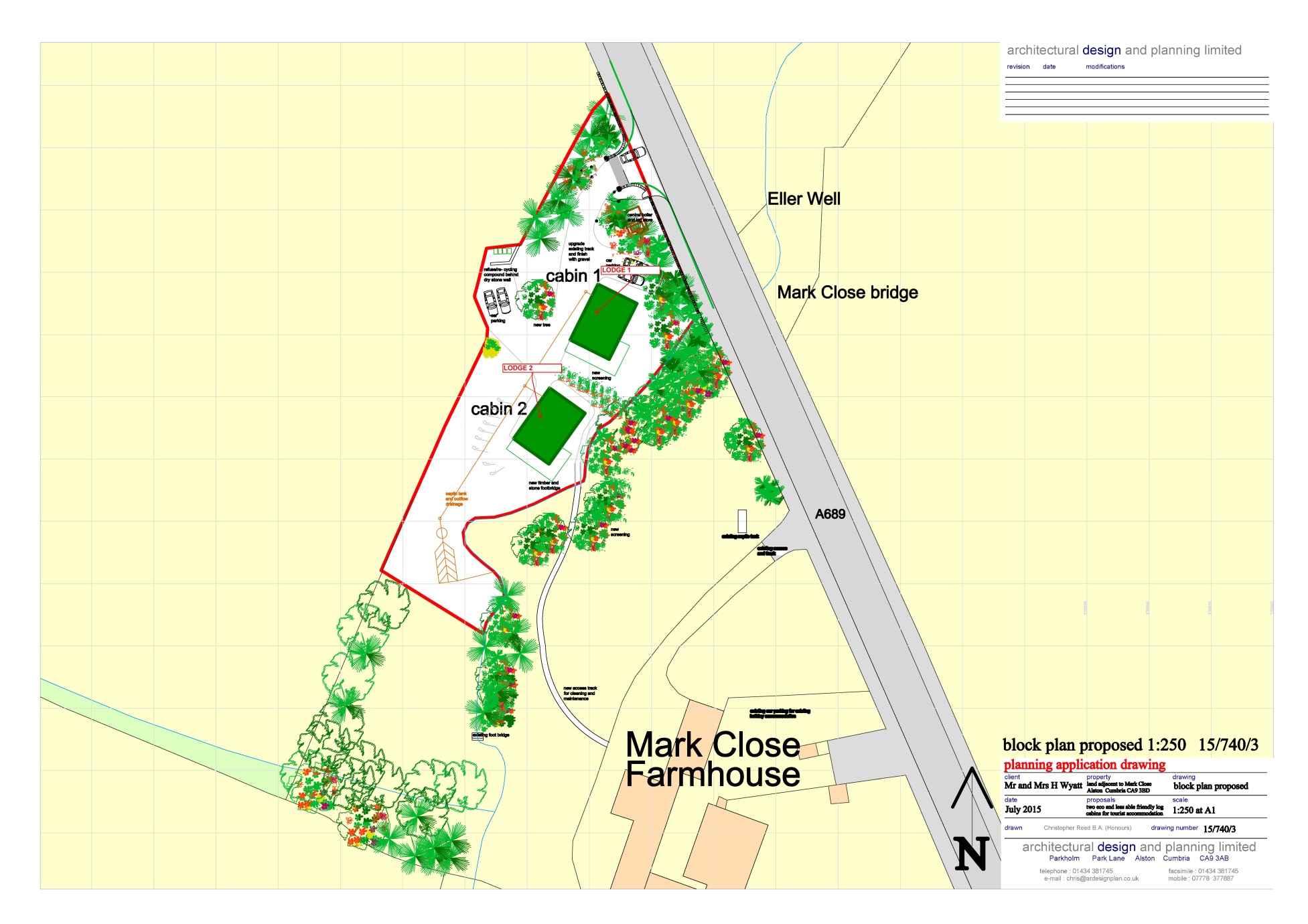 